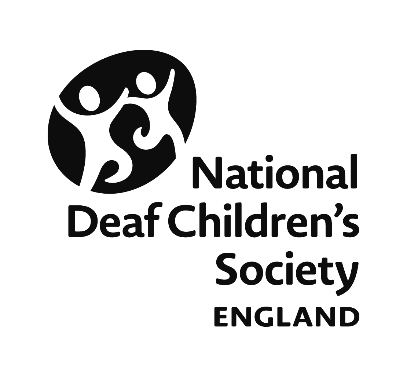 Supporting deaf young people through transition: Successful transitions to adulthood for deaf young people in EnglandChecklist template: Preparing for employment (including apprenticeships)ChecklistNotesActionsDoes the young person need support in accessing the language used in application forms or to submit applications?Do they know what support might be available from Jobcentre Plus?Do they understand what support is available through Access to Work and how to apply?Do they understand their rights under the Equality Act to ‘reasonable adjustments’ in employment?Have they considered applying for an apprenticeship or traineeship?Do they know how to do this?